2022年度区级彩票公益金项目基本情况表附件效果图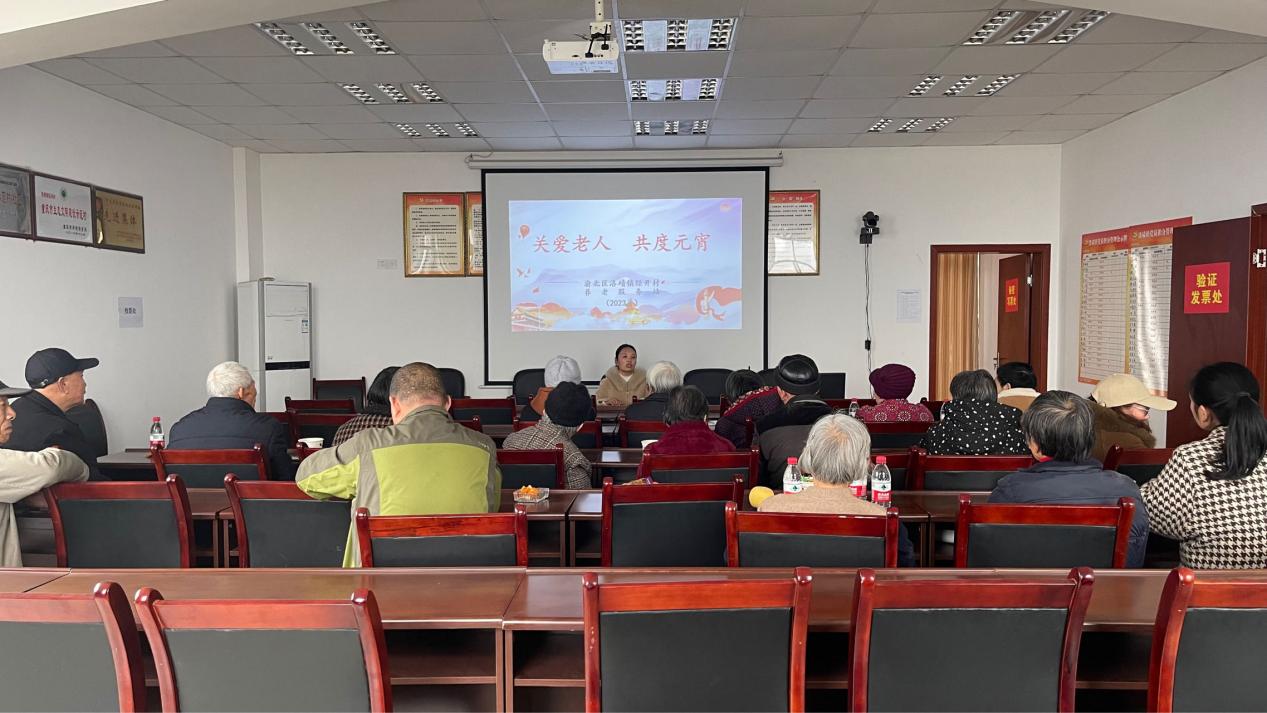 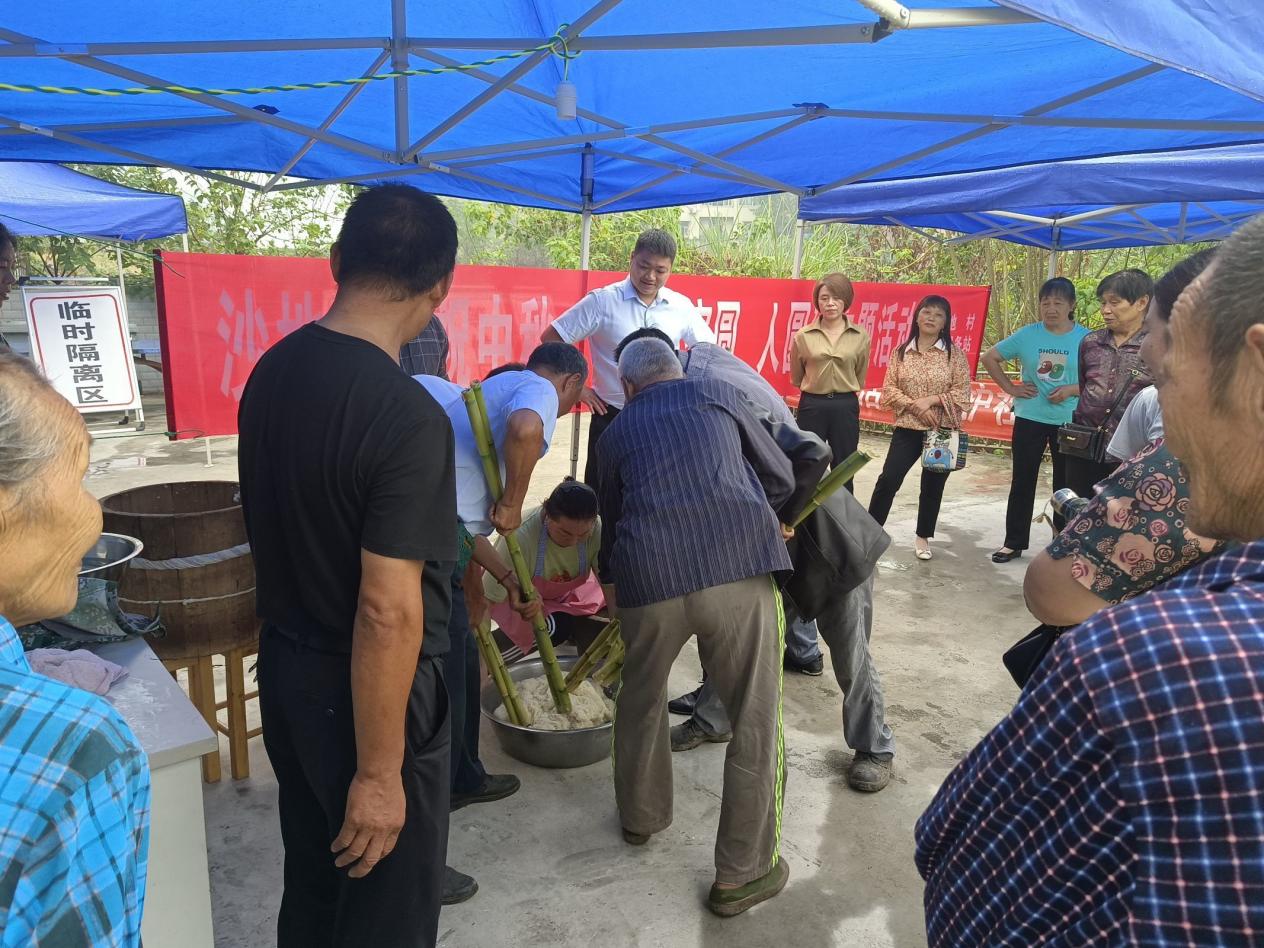 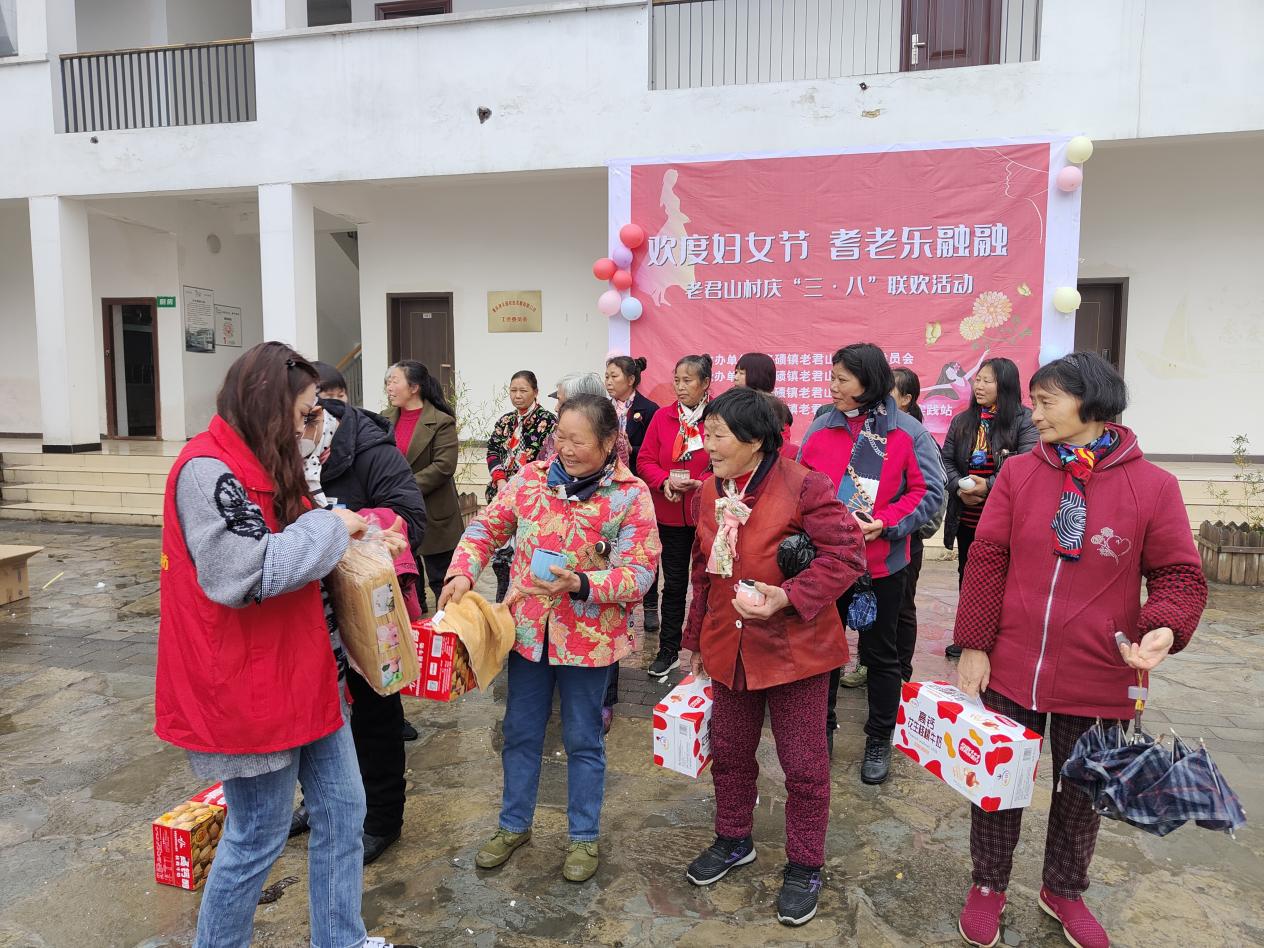 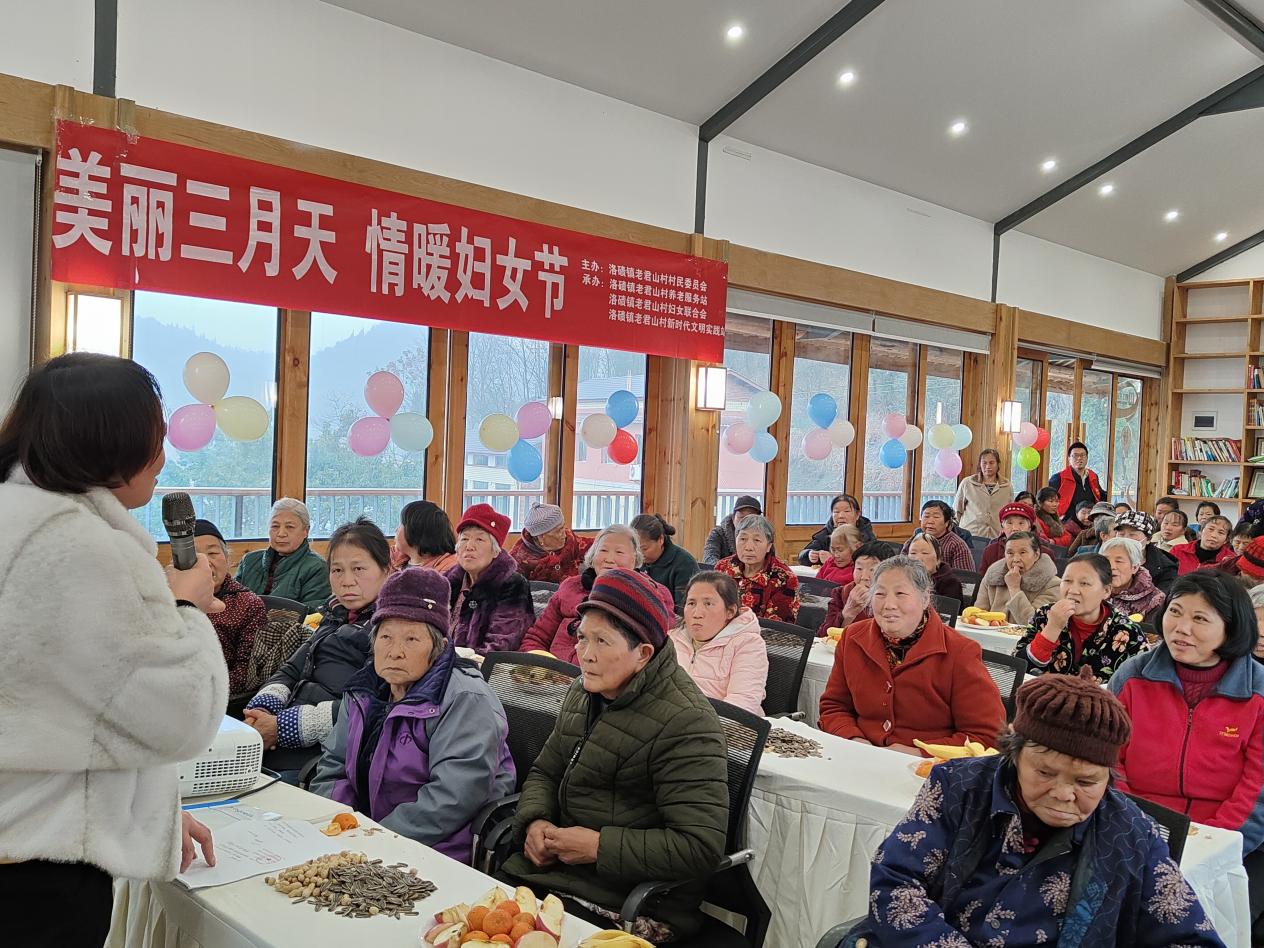 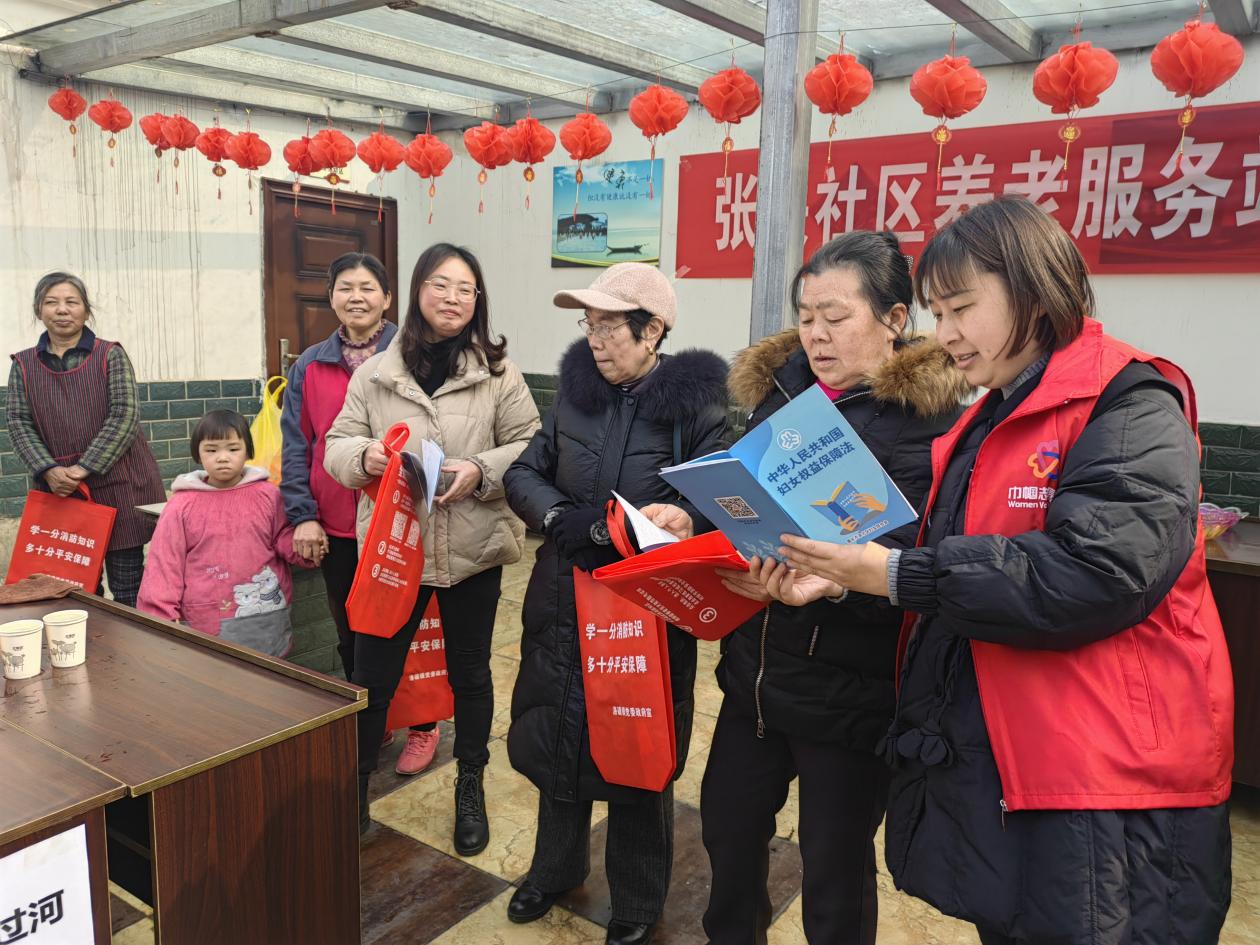 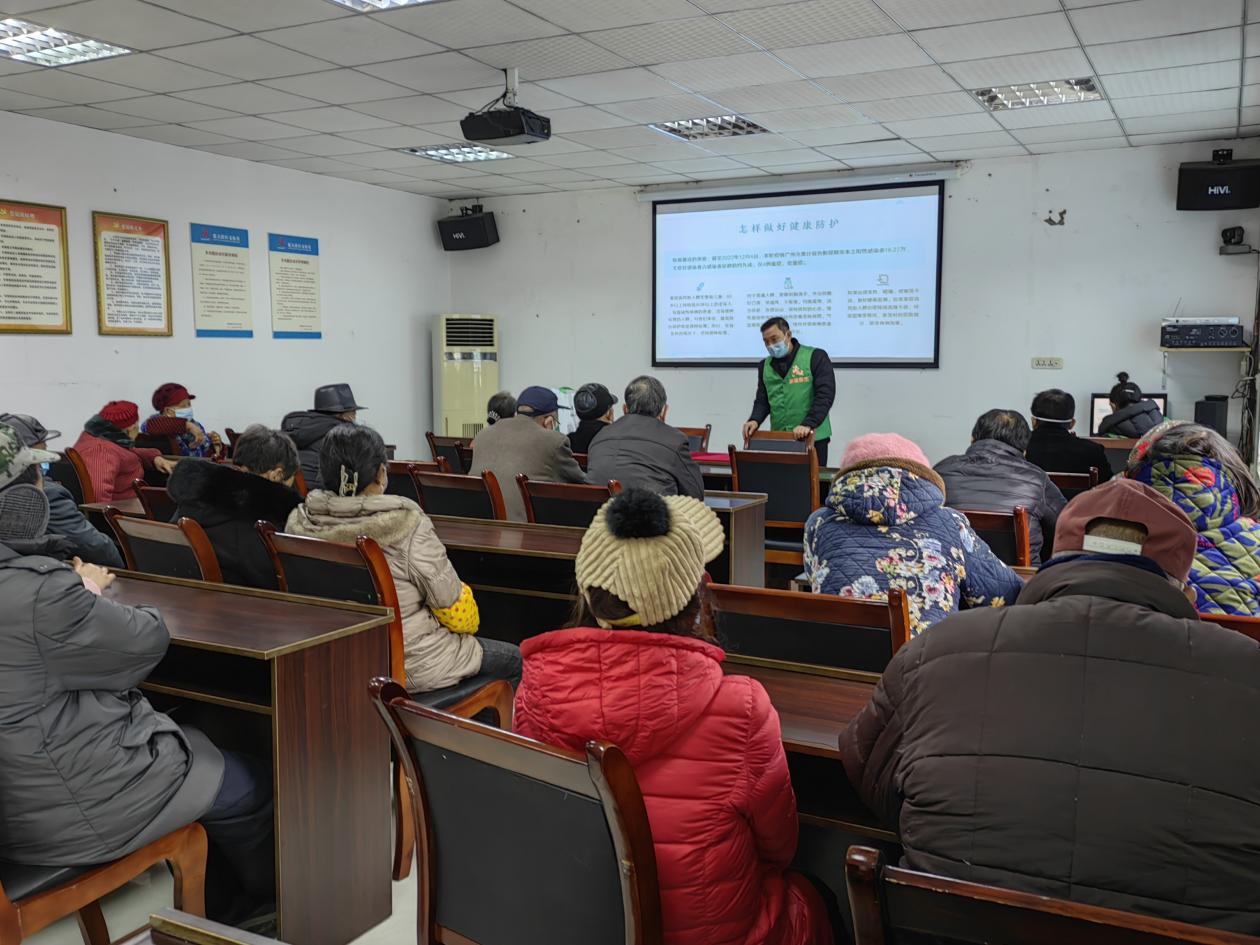 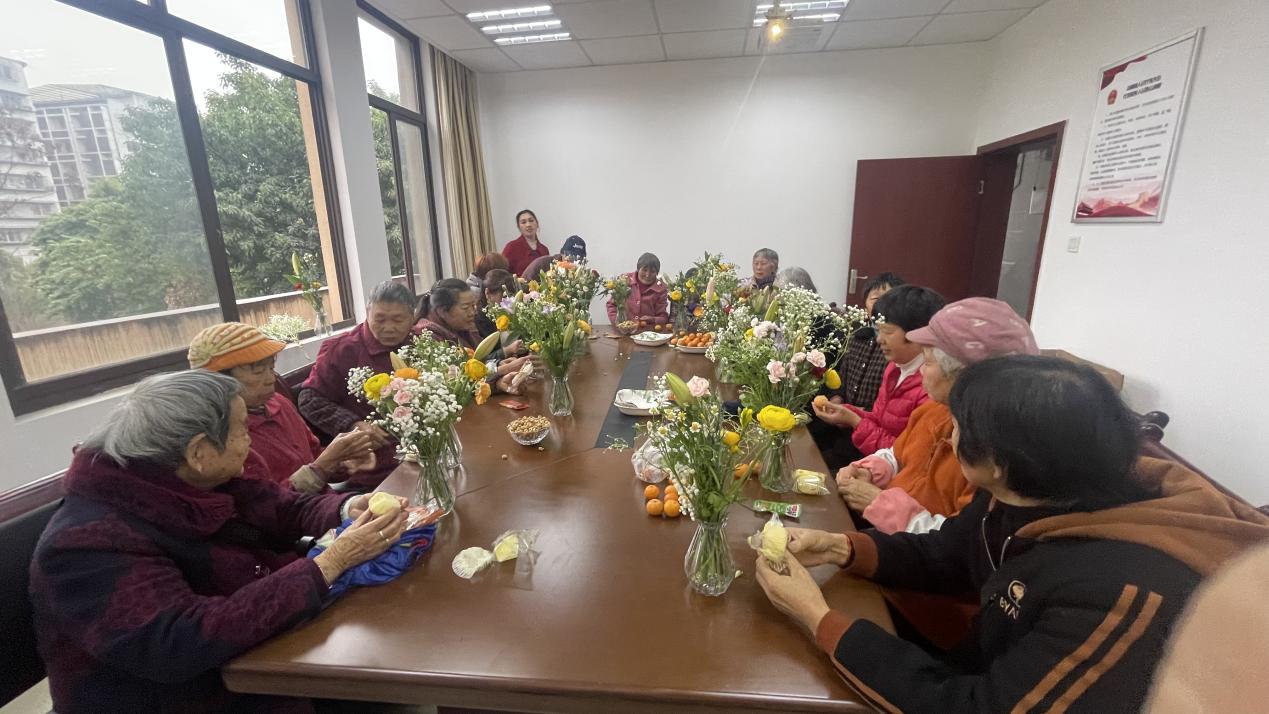 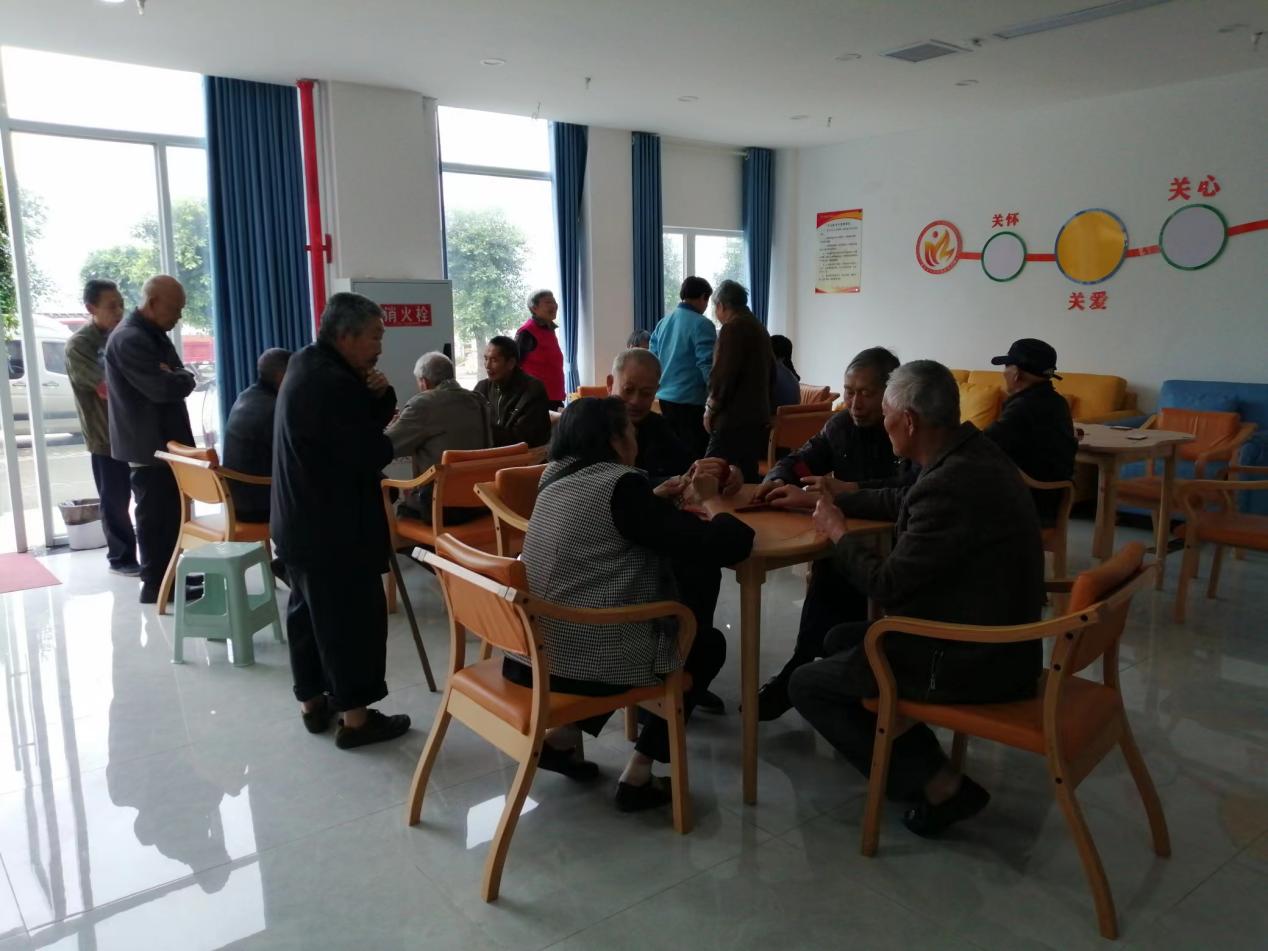 项目实施单位重庆市渝北区洛碛镇人民政府重庆市渝北区洛碛镇人民政府项目名称洛碛镇社区养老服务站运营洛碛镇社区养老服务站运营洛碛镇社区养老服务站运营项目单位责任人蒋文峰蒋文峰联络人及联系方式蒋长娟023-67382102蒋长娟023-67382102蒋长娟023-67382102项目资金（万元）资金来源彩票公益金资金下达数（万元）资金下达数（万元）资金下达数（万元）22.65项目资金（万元）实际支出（万元）22.65其中：彩票公益金支出（万元）其中：彩票公益金支出（万元）22.6522.65资金是否结余否结余处理结余处理项目内容项目概况，周期，实施内容（内容详细）：用于新渝、兴隆、迎祥、张关、老君山、沙地、经开、朝阳8个社区养老服务站运营。新渝、兴隆、迎祥、朝阳、张关五个养老服务站采用中心带站的方式由桂福养老服务公司统一运营，实际运营12个月，依托传统节假日开展了读书、包饺子、夹珠子，健康知识讲座，老龄政策宣传等养老活动，为辖区特困，失独，失能老人送服务上门，提供水电气，合作医疗、意外险等代办代缴服务。。老君山、沙地、经开由村居委会自主运营，实际运营12个月，依托传统节假日开展了读书、包粽子、夹珠子，送慰问，座谈会，健康知识讲座，老龄政策宣传等养老活动，为辖区特困，失独，失能老人，高龄老人送服务上门，提供水电气，合作医疗、意外险等代办代缴服务。项目概况，周期，实施内容（内容详细）：用于新渝、兴隆、迎祥、张关、老君山、沙地、经开、朝阳8个社区养老服务站运营。新渝、兴隆、迎祥、朝阳、张关五个养老服务站采用中心带站的方式由桂福养老服务公司统一运营，实际运营12个月，依托传统节假日开展了读书、包饺子、夹珠子，健康知识讲座，老龄政策宣传等养老活动，为辖区特困，失独，失能老人送服务上门，提供水电气，合作医疗、意外险等代办代缴服务。。老君山、沙地、经开由村居委会自主运营，实际运营12个月，依托传统节假日开展了读书、包粽子、夹珠子，送慰问，座谈会，健康知识讲座，老龄政策宣传等养老活动，为辖区特困，失独，失能老人，高龄老人送服务上门，提供水电气，合作医疗、意外险等代办代缴服务。项目概况，周期，实施内容（内容详细）：用于新渝、兴隆、迎祥、张关、老君山、沙地、经开、朝阳8个社区养老服务站运营。新渝、兴隆、迎祥、朝阳、张关五个养老服务站采用中心带站的方式由桂福养老服务公司统一运营，实际运营12个月，依托传统节假日开展了读书、包饺子、夹珠子，健康知识讲座，老龄政策宣传等养老活动，为辖区特困，失独，失能老人送服务上门，提供水电气，合作医疗、意外险等代办代缴服务。。老君山、沙地、经开由村居委会自主运营，实际运营12个月，依托传统节假日开展了读书、包粽子、夹珠子，送慰问，座谈会，健康知识讲座，老龄政策宣传等养老活动，为辖区特困，失独，失能老人，高龄老人送服务上门，提供水电气，合作医疗、意外险等代办代缴服务。项目概况，周期，实施内容（内容详细）：用于新渝、兴隆、迎祥、张关、老君山、沙地、经开、朝阳8个社区养老服务站运营。新渝、兴隆、迎祥、朝阳、张关五个养老服务站采用中心带站的方式由桂福养老服务公司统一运营，实际运营12个月，依托传统节假日开展了读书、包饺子、夹珠子，健康知识讲座，老龄政策宣传等养老活动，为辖区特困，失独，失能老人送服务上门，提供水电气，合作医疗、意外险等代办代缴服务。。老君山、沙地、经开由村居委会自主运营，实际运营12个月，依托传统节假日开展了读书、包粽子、夹珠子，送慰问，座谈会，健康知识讲座，老龄政策宣传等养老活动，为辖区特困，失独，失能老人，高龄老人送服务上门，提供水电气，合作医疗、意外险等代办代缴服务。项目概况，周期，实施内容（内容详细）：用于新渝、兴隆、迎祥、张关、老君山、沙地、经开、朝阳8个社区养老服务站运营。新渝、兴隆、迎祥、朝阳、张关五个养老服务站采用中心带站的方式由桂福养老服务公司统一运营，实际运营12个月，依托传统节假日开展了读书、包饺子、夹珠子，健康知识讲座，老龄政策宣传等养老活动，为辖区特困，失独，失能老人送服务上门，提供水电气，合作医疗、意外险等代办代缴服务。。老君山、沙地、经开由村居委会自主运营，实际运营12个月，依托传统节假日开展了读书、包粽子、夹珠子，送慰问，座谈会，健康知识讲座，老龄政策宣传等养老活动，为辖区特困，失独，失能老人，高龄老人送服务上门，提供水电气，合作医疗、意外险等代办代缴服务。项目概况，周期，实施内容（内容详细）：用于新渝、兴隆、迎祥、张关、老君山、沙地、经开、朝阳8个社区养老服务站运营。新渝、兴隆、迎祥、朝阳、张关五个养老服务站采用中心带站的方式由桂福养老服务公司统一运营，实际运营12个月，依托传统节假日开展了读书、包饺子、夹珠子，健康知识讲座，老龄政策宣传等养老活动，为辖区特困，失独，失能老人送服务上门，提供水电气，合作医疗、意外险等代办代缴服务。。老君山、沙地、经开由村居委会自主运营，实际运营12个月，依托传统节假日开展了读书、包粽子、夹珠子，送慰问，座谈会，健康知识讲座，老龄政策宣传等养老活动，为辖区特困，失独，失能老人，高龄老人送服务上门，提供水电气，合作医疗、意外险等代办代缴服务。项目内容项目完成情况：已完成8个养老服务站的运营支撑，八个养老服务站分别结合自身实际，依托传统节假日开展养老活动如读书，看报、包粽子、夹珠子，送慰问，座谈会，健康知识讲座，老龄政策宣传等养老活动，为辖区特困，失独，失能老人，高龄老人送服务上门，提供水电气，合作医疗、意外险等代办代缴服务。项目完成情况：已完成8个养老服务站的运营支撑，八个养老服务站分别结合自身实际，依托传统节假日开展养老活动如读书，看报、包粽子、夹珠子，送慰问，座谈会，健康知识讲座，老龄政策宣传等养老活动，为辖区特困，失独，失能老人，高龄老人送服务上门，提供水电气，合作医疗、意外险等代办代缴服务。项目完成情况：已完成8个养老服务站的运营支撑，八个养老服务站分别结合自身实际，依托传统节假日开展养老活动如读书，看报、包粽子、夹珠子，送慰问，座谈会，健康知识讲座，老龄政策宣传等养老活动，为辖区特困，失独，失能老人，高龄老人送服务上门，提供水电气，合作医疗、意外险等代办代缴服务。项目完成情况：已完成8个养老服务站的运营支撑，八个养老服务站分别结合自身实际，依托传统节假日开展养老活动如读书，看报、包粽子、夹珠子，送慰问，座谈会，健康知识讲座，老龄政策宣传等养老活动，为辖区特困，失独，失能老人，高龄老人送服务上门，提供水电气，合作医疗、意外险等代办代缴服务。项目完成情况：已完成8个养老服务站的运营支撑，八个养老服务站分别结合自身实际，依托传统节假日开展养老活动如读书，看报、包粽子、夹珠子，送慰问，座谈会，健康知识讲座，老龄政策宣传等养老活动，为辖区特困，失独，失能老人，高龄老人送服务上门，提供水电气，合作医疗、意外险等代办代缴服务。项目完成情况：已完成8个养老服务站的运营支撑，八个养老服务站分别结合自身实际，依托传统节假日开展养老活动如读书，看报、包粽子、夹珠子，送慰问，座谈会，健康知识讲座，老龄政策宣传等养老活动，为辖区特困，失独，失能老人，高龄老人送服务上门，提供水电气，合作医疗、意外险等代办代缴服务。项目内容资金使用情况：桂福养老运营补贴2.45元，沙地服务站10.2万，经开养老服务站6.6万，老君山养老服务站3.4万，合计22.65万。资金使用情况：桂福养老运营补贴2.45元，沙地服务站10.2万，经开养老服务站6.6万，老君山养老服务站3.4万，合计22.65万。资金使用情况：桂福养老运营补贴2.45元，沙地服务站10.2万，经开养老服务站6.6万，老君山养老服务站3.4万，合计22.65万。资金使用情况：桂福养老运营补贴2.45元，沙地服务站10.2万，经开养老服务站6.6万，老君山养老服务站3.4万，合计22.65万。资金使用情况：桂福养老运营补贴2.45元，沙地服务站10.2万，经开养老服务站6.6万，老君山养老服务站3.4万，合计22.65万。资金使用情况：桂福养老运营补贴2.45元，沙地服务站10.2万，经开养老服务站6.6万，老君山养老服务站3.4万，合计22.65万。项目内容实际效果：洛碛镇依托8个社区养老服务站，开展各类养老活动（见附件）。服务老年人人次1100余人次，重点老人点对点服务上门巡查680余人次，电话查访800余人次，上门服务600次，服务站大型集体活动8次，日常运营活动180余次，提供代办代缴服务300余次，发放慰问物资6000余元，提供疫情防控服务，更好的服务了本镇的老年人，提升老人的幸福感、获得感、安全感。实际效果：洛碛镇依托8个社区养老服务站，开展各类养老活动（见附件）。服务老年人人次1100余人次，重点老人点对点服务上门巡查680余人次，电话查访800余人次，上门服务600次，服务站大型集体活动8次，日常运营活动180余次，提供代办代缴服务300余次，发放慰问物资6000余元，提供疫情防控服务，更好的服务了本镇的老年人，提升老人的幸福感、获得感、安全感。实际效果：洛碛镇依托8个社区养老服务站，开展各类养老活动（见附件）。服务老年人人次1100余人次，重点老人点对点服务上门巡查680余人次，电话查访800余人次，上门服务600次，服务站大型集体活动8次，日常运营活动180余次，提供代办代缴服务300余次，发放慰问物资6000余元，提供疫情防控服务，更好的服务了本镇的老年人，提升老人的幸福感、获得感、安全感。实际效果：洛碛镇依托8个社区养老服务站，开展各类养老活动（见附件）。服务老年人人次1100余人次，重点老人点对点服务上门巡查680余人次，电话查访800余人次，上门服务600次，服务站大型集体活动8次，日常运营活动180余次，提供代办代缴服务300余次，发放慰问物资6000余元，提供疫情防控服务，更好的服务了本镇的老年人，提升老人的幸福感、获得感、安全感。实际效果：洛碛镇依托8个社区养老服务站，开展各类养老活动（见附件）。服务老年人人次1100余人次，重点老人点对点服务上门巡查680余人次，电话查访800余人次，上门服务600次，服务站大型集体活动8次，日常运营活动180余次，提供代办代缴服务300余次，发放慰问物资6000余元，提供疫情防控服务，更好的服务了本镇的老年人，提升老人的幸福感、获得感、安全感。实际效果：洛碛镇依托8个社区养老服务站，开展各类养老活动（见附件）。服务老年人人次1100余人次，重点老人点对点服务上门巡查680余人次，电话查访800余人次，上门服务600次，服务站大型集体活动8次，日常运营活动180余次，提供代办代缴服务300余次，发放慰问物资6000余元，提供疫情防控服务，更好的服务了本镇的老年人，提升老人的幸福感、获得感、安全感。项目依据立项依据：《渝北区养老服务业扶持资金管理办法》渝北民〔2021〕222号立项依据：《渝北区养老服务业扶持资金管理办法》渝北民〔2021〕222号立项依据：《渝北区养老服务业扶持资金管理办法》渝北民〔2021〕222号立项依据：《渝北区养老服务业扶持资金管理办法》渝北民〔2021〕222号立项依据：《渝北区养老服务业扶持资金管理办法》渝北民〔2021〕222号立项依据：《渝北区养老服务业扶持资金管理办法》渝北民〔2021〕222号项目依据采购方式： 直接拨付运营企业和村居委会采购方式： 直接拨付运营企业和村居委会采购方式： 直接拨付运营企业和村居委会采购方式： 直接拨付运营企业和村居委会采购方式： 直接拨付运营企业和村居委会采购方式： 直接拨付运营企业和村居委会绩效评价及其他绩效评价： 向辖区老年人提供了丰富多彩的养老服务，提高了辖区老年人的幸福感和社区服务满意度，增强了社会影响力。绩效评价： 向辖区老年人提供了丰富多彩的养老服务，提高了辖区老年人的幸福感和社区服务满意度，增强了社会影响力。绩效评价： 向辖区老年人提供了丰富多彩的养老服务，提高了辖区老年人的幸福感和社区服务满意度，增强了社会影响力。绩效评价： 向辖区老年人提供了丰富多彩的养老服务，提高了辖区老年人的幸福感和社区服务满意度，增强了社会影响力。绩效评价： 向辖区老年人提供了丰富多彩的养老服务，提高了辖区老年人的幸福感和社区服务满意度，增强了社会影响力。绩效评价： 向辖区老年人提供了丰富多彩的养老服务，提高了辖区老年人的幸福感和社区服务满意度，增强了社会影响力。绩效评价及其他审计结果：未审计。审计结果：未审计。审计结果：未审计。审计结果：未审计。审计结果：未审计。审计结果：未审计。绩效评价及其他是否接受投诉及其他：否是否接受投诉及其他：否是否接受投诉及其他：否是否接受投诉及其他：否是否接受投诉及其他：否是否接受投诉及其他：否